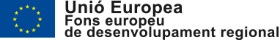 GUIA DELS PUNTS A DESENVOLUPAR A LA MEMÒRIA A PRESENTAR JUNTAMENT AMB LA JUSTIFICACIÓ PARCIALCal adjuntar una memòria descriptiva del projecte realitzat amb indicació de les activitats dutes a terme i dels resultats obtinguts. Aquesta memòria haurà de contenir, com a mínim, els següents punts:Descripció qualitativa i quantitativa de les activitats realitzades i els resultats assolits:Resultats qualitatius i quantitatius assolits amb indicació de les desviacions tècniques i econòmiques produïdes en el desenvolupament del projecte. Adjuntar quadre d’indicadors del projecte assolits de moment com a demostració del compliment dels objectius quantitatius fixats. Aquest quadre el sol·licitant el va presentar en la seva sol·licitud i el va rebre com annex a la resolució atorgament de l’ajut.Execució: descripció d’activitats realitzades (caldrà descriure-ho per entitat participant al projecte i col·laboració entre elles) per fases i terminis, amb menció dels lliurables resultants dels conceptes subvencionats (prototipus, nous productes o nous serveis innovadors, informes membres participants i subcontractats, etc...).Recursos utilitzats en les diferents fases i rol realitzat per les principals entitats (membres participants i/o subcontractats) que han participat en el projecte.Activitats de difusió realitzades per difondre els resultats del projecte, així com la visualització del suport públic rebut pel projecte.Annexes: informació addicional relacionada amb el projecte que l’empresa líder del projecte consideri oportú a incorporar a la memòria, (com per exemple, còpia de publicacions vinculades al projecte, sol·licituds de patents o models d’utilitat, etc...).